附件3：钱塘新区中小学生羽毛球比赛获奖名单初中组团体第一名  学正中学第二名  文海实验学校第三名  养正学校第四名  杭州市实验外国语学校第五名  下沙中学第六名  河庄中学小学甲组团体第一名  文海实验学校第二名  下沙第一小学第三名  学正小学第四名  杭州市实验外国语学校第五名  河庄小学第六名  新围小学第七名  景苑小学第八名  钱江小学小学乙组团体第一名  学正小学第二名  文海实验学校第三名  杭州市实验外国语学校第四名  下沙第一小学第五名  听涛小学第六名  观澜小学第七名  市教研室附校第八名  学林小学小学丙组团体第一名  学正小学第二名  文海实验学校第三名  杭州市实验外国语学校第四名  养正小学第五名  钱江小学第六名  观澜小学第七名  义蓬一小第八名  云帆小学优秀教练员学正中学：楼晓寅  刘彦敏文海中学：黄启闯文海小学：陈鸿杰  张国强  喻铭航学正小学：徐  丹  朱建光  王真珍下沙一小：杜家泉  胡嘉亮钱江小学：高润明杭实外学校：张  莉 河庄小学：鲁才娟优秀组织奖下沙第一小学单项比赛成绩名次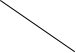 第一名第二名第三名第四名第五名第六名第七名第八名项目第一名第二名第三名第四名第五名第六名第七名第八名初中组男单方子扬汤泽仁钱溢凯倪凯航俞翔古鹏勇漏室铭蒋瑞沐初中组男单养正学校学正中学下沙中学杭实外文海中学河庄中学下沙中学文海中学初中组女单李宜笑王梧潼馨郎觐文李天阅徐梦露胡雨彤朱祺悦熊燕妮初中组女单学正中学学正中学学正中学文海中学杭实外养正学校下沙中学下沙中学初中组男双方子扬俞翔刘鸣昊倪凯航漏室铭初中组男双王浩力蒋瑞沐汤泽仁王俊捷钱溢凯初中组男双养正学校文海中学学正中学杭实外下沙中学初中组女双王梧潼馨李天阅徐梦露熊燕妮初中组女双李宜笑孙敏惠程婷朱祺悦初中组女双学正中学文海中学杭实外下沙中学甲组男单韩一杉宋一轩张洪桐张子锐黄添羽颜子航林肇翔朱懿楠甲组男单文海小学河庄小学文海小学文海小学学正小学下沙一小杭实外景苑小学甲组女单洪语畅黄子睿顾黎阳孔忆文许珑鹛李紫菡李梓桐张淳予甲组女单文海小学文海小学下沙一小文海小学学正小学新围小学学正小学杭实外甲组男双张洪桐阮佳祺宋一轩颜子航邵崇伦钟朗坤朱骁傅以诺甲组男双张子锐董骏程钧昊朱毅楠黄添羽朱懿楠张俊熙张可凡甲组男双文海小学杭实外河庄小学下沙一小学正小学景苑小学文思小学听涛小学甲组女双黄子睿周子逸许珑鹛陈萌李紫菡王楚钰唐禾田王梓入甲组女双洪语畅顾黎阳李梓桐张淳予陈羽希陈雨萌朱语涵袁可非甲组女双文海小学下沙一小学正小学杭实外新围小学钱江小学景苑小学听涛小学乙组男单杨之茂贾轩浩李昱辰裘邓毅李辰睿吴轩李孝腾吴嘉晋乙组男单学正小学学正小学文海小学文海小学听涛小学杭实外市附校杭实外乙组女单黄诗晴林奕彤邓小夏陈俞欣睿张熙元黄佳琪蒋恩雨周烨雯乙组女单学正小学文海小学学正小学学正小学文海小学下沙一小下沙一小下沙一小乙组男双李昱辰杨之茂李辰睿朱晨豪吴嘉晋李孝腾杨旭鹏张凯超乙组男双陈知行贾轩浩陈浩天石晨曦吴轩徐昌杰柯宇凡史雨帅乙组男双文海小学学正小学听涛小学观澜小学杭实外市附校景苑小学文思小学乙组女双黄诗晴林奕彤蒋恩雨孙晗语徐雪婷徐晟怡乙组女双邓小夏张熙元黄佳琪朱艺萌史杭慧鲁琬苏乙组女双学正小学文海小学下沙一小杭实外观澜小学学林小学丙组男单施炫胡迅诚熊思睿吴炜王丞尧童鈊杨矞贺李宇博丙组男单学正小学养正小学学正小学观澜小学文海小学义蓬一小下沙一小下沙一小丙组女单林彤冯纤语林羽非朱希玥魏贤娴刘佳昵傅林昕王子禾丙组女单钱江小学学正小学学正小学文海小学学正小学杭实外文海小学观澜小学丙组男双施炫王丞尧胡迅诚吴宗羲童鈊王梓邯杨矞贺金辰杰丙组男双陆瀚臣方修齐应在浩张宸源俞枼辰汪程李宇博陈皓暄丙组男双学正小学文海小学养正小学杭实外义蓬一小云帆小学下沙一小景苑小学丙组女双林羽非朱希玥刘佳昵倪奕晨周宥安王子禾张梓言程子珺丙组女双冯纤语龚赛尔潘钇如王忆菡周若妍白依晨任静雯程子雅丙组女双学正小学文海小学杭实外学林小学云帆小学观澜小学市附校下沙一小